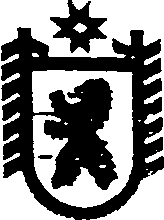 Российская ФедерацияРеспублика КарелияСовет Идельского сельского поселения                                         L СЕССИЯ    III  СОЗЫВАРЕШЕНИЕот 02 декабря  2016 года    №130                                                                        п. Идель    О внесении изменений в решение  IV заседание III созыва № 13 от 29.11.2013     «О создании муниципального дорожного фонда муниципального образования                                        «Идельское сельское поселение».Совет Идельского сельского поселения решил:1.Внести в решение IV заседание III созыва № 13 от 29.11.2013 «О создании муниципального дорожного фонда муниципального образования «Идельское сельское поселение»  изменения:-  пункт 5  дополнить подпунктом  11 следующего содержания 10)Оплата судебных расходов ,исполнительского сбора по исполнительным документам в отношении дорог    местного значения на территории МО « Идельское сельское поселение»2. Обнародовать настоящее решение путем размещения  официального текста настоящего решения в информационно-телекоммуникационной сети «Интернет» на                         официальном сайте администрации Идельского сельского поселения.И.о.главы Идельского  сельского  поселения                                                     Е.В.Абдуллина.Заместитель  ПредседателяСовета Идельского сельского  поселения                                           И.Е.Сухорукова.                                		Разослать: в дело, финансовое управление Сегежского муниципального района.